Životopis – části – PLJakým druhem životopisu je ukázka?   profesní     umělecký	    klasickýPřečti si pozorně klasický životopis: 			  Jaké informace obsahuje?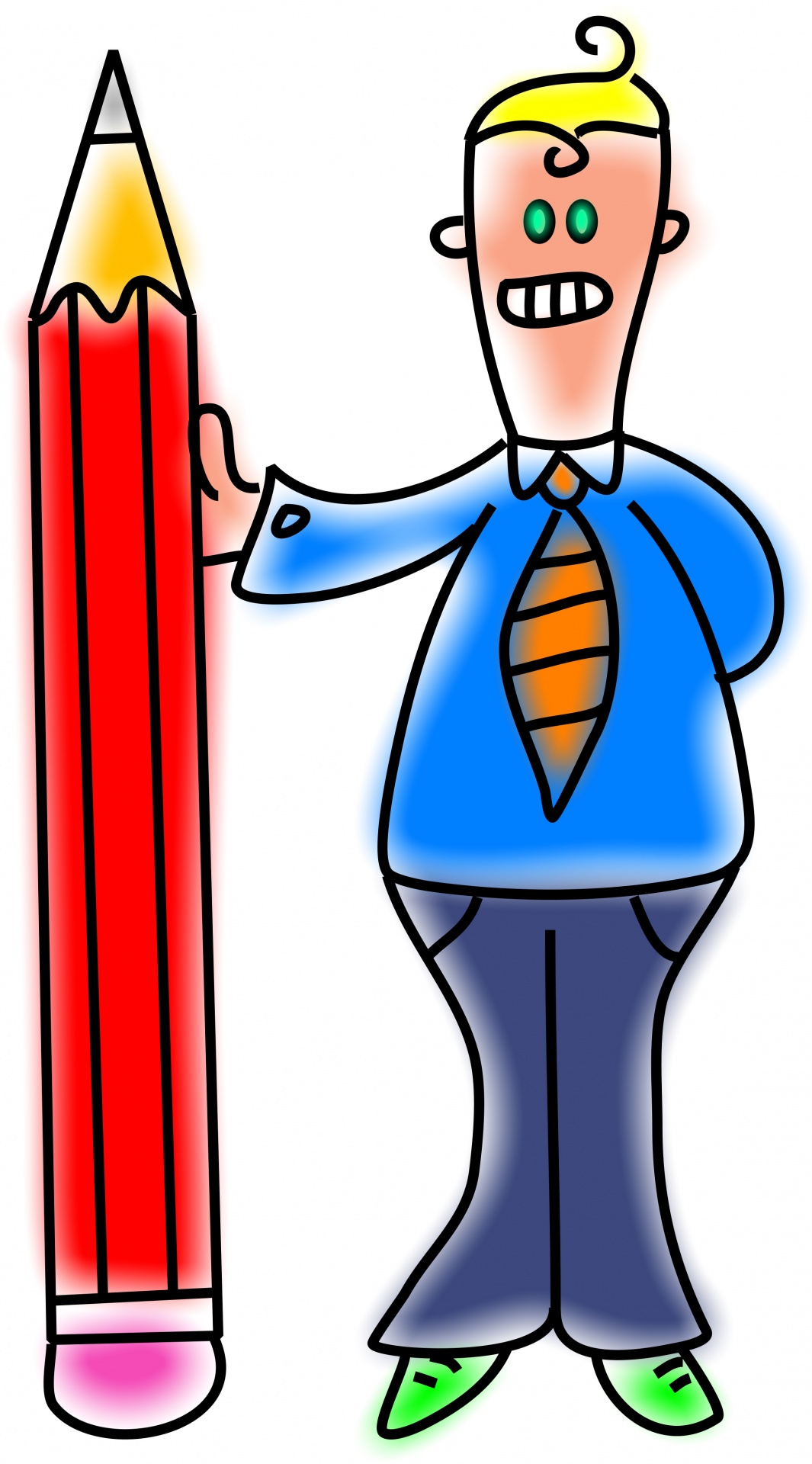 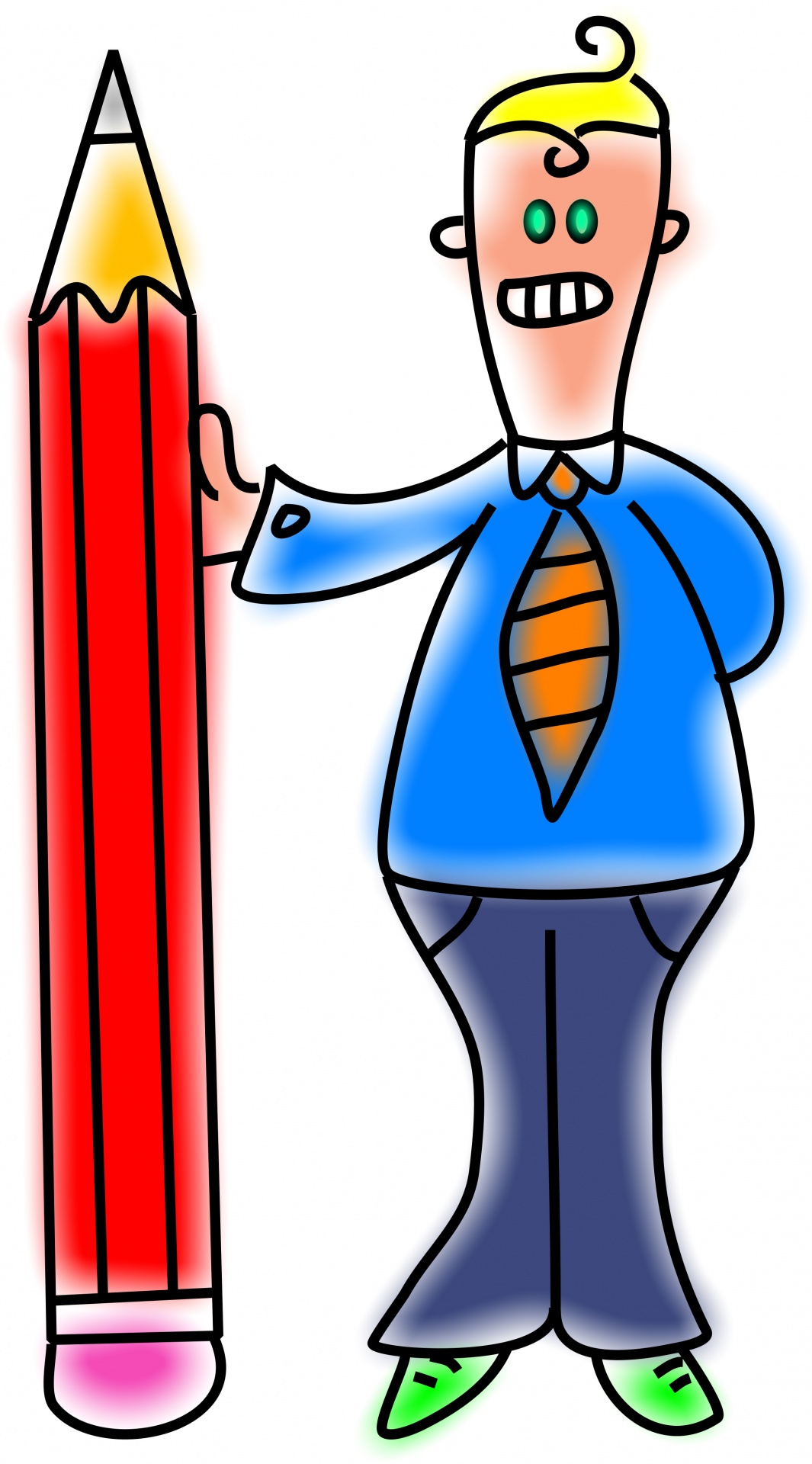 Části životopisudatum a místo narození, bydlištězákladní údaje o rodičích, sourozencíchvzdělání – školní docházkazájmy, schopnosti, zálibyzdravotní stavzájem o další studiumdatum a vlastnoruční podpisNEUVÁDÍME OSOBNÍ NÁZORY, POCITYPřečti si následující životopis a vyškrtej části, které se do životopisu nehodí. Narodil jsem se 25. května 1984 v Blansku, nyní bydlím v Brně (Filova ulice č. 2). Můj otec Petr Vykopal je strojní inženýr, matka Dana Vykopalová pracuje jako manažerka, tato práce se jí velice líbí. Oba mají vysokoškolské vzdělání. Mám jednoho sourozence, bratra Jakuba, který je o pět let mladší než já. Neustále si chce se mnou hrát.	Do školy jsem začal chodit v roce 1990. Nyní navštěvuji sedmý ročník, stále prospívám s průměrem 1,2–1,4. Ale dá mi to moc práce.	Z vyučovacích předmětů mám nejraději dějepis, ale zajímám se 
i o cizí jazyky, učím se anglicky a německy. 	Rád čtu historické romány a povídky, jejich dramatizace sleduji 
i v televizi a rozhlase.	Mimo školu se věnuji také sportu. Podařilo se mi už vyhrát školní přebor žáků ve stolním tenise, rovněž závodně plavu, stejně jako kdysi můj otec.	Díky sportu je můj zdravotní stav dobrý.	Chtěl bych studovat na gymnáziu s humanitním zaměřením, ale nadále i sportovat.V Brně 21. března 1997               			Adam VykopalŽivotopis – části – PL – ŽOMJ Přečti si pozorně životopis a podtrhni slova, kterým nerozumíš: Narodil jsem se 25. května 2003 v Praze, nyní bydlím v Klatovech, 
v Nerudově ulici č. 30. 	Můj otec Josef Navrátil je ekonom, matka Anna Navrátilová pracuje jako kosmetička, otec má vysokoškolské vzdělání, matka středoškolské. Mám dva sourozence, bratra Pavla, který je o dva roky mladší než já, a sestru Janu, které jsou teprve tři roky.Do školy jsem začal chodit v roce 2009. Nyní navštěvuji 7. ročník základní školy, stále mám výborný prospěch s vyznamenáním.Z vyučovacích předmětů mám nejraději zeměpis, ale zajímám se 
i o cizí jazyky, učím se anglicky a prvním rokem i francouzsky. 	Zajímám se o cestopisy, čtu cestopisné knihy a sleduji cestopisné dokumenty.Ve volném čase se věnuji fotbalu, hokeji, rád jezdím na kole.Díky sportu je můj zdravotní stav dobrý.Po ukončení základní školy bych chtěl studovat na gymnáziu 
a nadále i sportovat.V Klatovech 6. května 2016             				  Jan NavrátilOznač v textu jednotlivé části (vybarvi)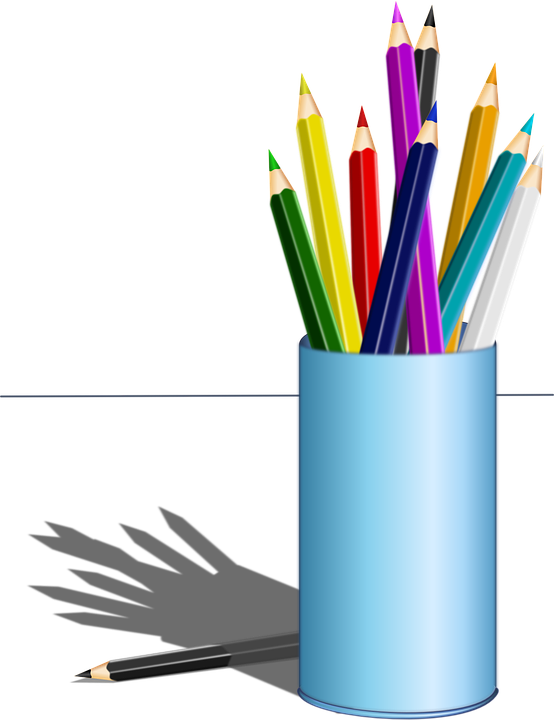 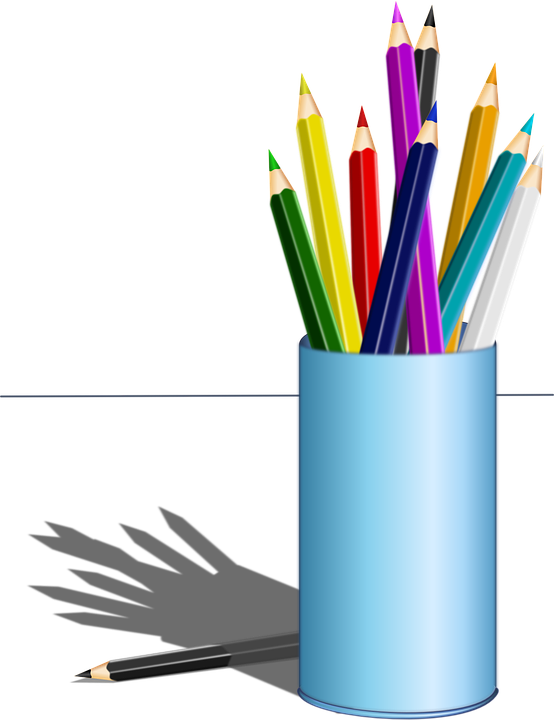 Části životopisudatum a místo narození, bydlištěrodiče, sourozencivzdělání – škola zájmyzdravotní stavdalší studiumdatum a podpisNEUVÁDÍME OSOBNÍ NÁZORY, POCITYPřečti si následující životopis a vyškrtej části, které se do životopisu nehodí. Narodil jsem se 25. května 1984 v Blansku, nyní bydlím v Brně (Filova ulice č. 2). Můj otec Petr Vykopal je strojní inženýr, matka Dana Vykopalová pracuje jako manažerka, tato práce se jí velice líbí. Oba mají vysokoškolské vzdělání. Mám jednoho sourozence, bratra Jakuba, který je o pět let mladší než já. Neustále si chce se mnou hrát.	Do školy jsem začal chodit v roce 1990. Nyní navštěvuji sedmý ročník, stále prospívám s průměrem 1,2–1,4. Ale dá mi to moc práce.	Z vyučovacích předmětů mám nejraději dějepis, ale zajímám se 
i o cizí jazyky, učím se anglicky a německy. 	Rád čtu historické romány a povídky, jejich dramatizace sleduji 
i v televizi a rozhlase.	Mimo školu se věnuji také sportu. Podařilo se mi už vyhrát školní přebor žáků ve stolním tenise, rovněž závodně plavu, stejně jako kdysi můj otec.	Díky sportu je můj zdravotní stav dobrý.	Chtěl bych studovat na gymnáziu s humanitním zaměřením, ale nadále i sportovat.V Brně 21. března 1997               			Adam VykopalVarianta 2Přečti si vyznačené části. Hodí se do životopisu, nebo nehodí (škrtni)?Narodil jsem se 25. května 1984 v Blansku, nyní bydlím v Brně (Filova ulice č. 2). Můj otec Petr Vykopal je strojní inženýr, matka Dana Vykopalová pracuje jako manažerka, tato práce se jí velice líbí.  Oba mají vysokoškolské vzdělání. Mám jednoho sourozence, bratra Jakuba, který je o pět let mladší než já. Neustále si chce se mnou hrát.	Do školy jsem začal chodit v roce 1990. Nyní navštěvuji sedmý ročník, stále prospívám s průměrem 1,2–1,4.	Z vyučovacích předmětů mám nejraději dějepis, ale zajímám se 
i o cizí jazyky, učím se anglicky a německy. 	Rád čtu historické romány a povídky, jejich dramatizace sleduji 
i v televizi a rozhlase.	Mimo školu se věnuji také sportu. Podařilo se mi už vyhrát školní přebor žáků ve stolním tenise, rovněž závodně plavu, stejně jako kdysi můj otec.	Díky sportu je můj zdravotní stav dobrý.	Chtěl bych studovat na gymnáziu s humanitním zaměřením, ale nadále i sportovat.V Brně 21. března 1997               			Adam VykopalZkontroluj pomocí učebnice str. 178Životopis 2 – části – PL – ŽOMJPřečti si pozorně životopis a podtrhni slova, kterým nerozumíš:  Narodil jsem se 25. května 2003 v Praze, nyní bydlím v Klatovech, 
v Nerudově ulici č. 30. 	Můj otec Josef Navrátil je ekonom, matka Anna Navrátilová pracuje jako kosmetička, otec má vysokoškolské vzdělání, matka středoškolské. Mám dva sourozence, bratra Pavla, který je o dva roky mladší než já, a sestru Janu, které jsou teprve tři roky.Do školy jsem začal chodit v roce 2009. Nyní navštěvuji 7. ročník základní školy, stále mám výborný prospěch s vyznamenáním.Z vyučovacích předmětů mám nejraději zeměpis, ale zajímám se 
i o cizí jazyky, učím se anglicky a prvním rokem i francouzsky. 	Zajímám se o cestopisy, čtu cestopisné knihy a sleduji cestopisné dokumenty.Ve volném čase se věnuji fotbalu, hokeji, rád jezdím na kole.Díky sportu je můj zdravotní stav dobrý.Po ukončení základní školy bych chtěl studovat na gymnáziu 
a nadále i sportovat.V Klatovech 6. května 2016             				  Jan NavrátilOznač v textu jednotlivé části (vybarvi)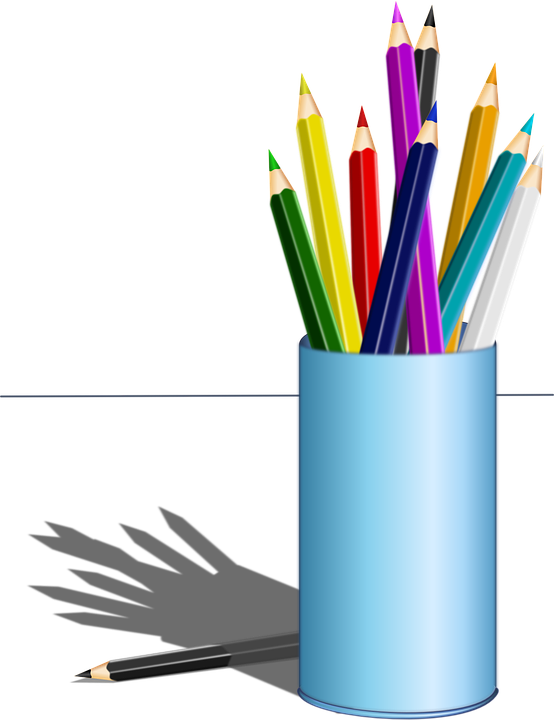 Části životopisudatum a místo narození, bydlištěrodiče, sourozencivzdělání – škola zájmyzdravotní stavdalší studiumdatum a podpisNEUVÁDÍME OSOBNÍ NÁZORY, POCITYPřečti si následující životopis a vyškrtej části, které se do životopisu nehodí. Narodil jsem se 25. května 1984 v Blansku, nyní bydlím v Brně (Filova ulice č. 2). Můj otec Petr Vykopal je strojní inženýr, matka Dana Vykopalová pracuje jako manažerka, tato práce se jí velice líbí. Oba mají vysokoškolské vzdělání. Mám jednoho sourozence, bratra Jakuba, který je o pět let mladší než já. Neustále si chce se mnou hrát.	Do školy jsem začal chodit v roce 1990. Nyní navštěvuji sedmý ročník, stále prospívám s průměrem 1,2–1,4. Ale dá mi to moc práce.	Z vyučovacích předmětů mám nejraději dějepis, ale zajímám se 
i o cizí jazyky, učím se anglicky a německy. 	Rád čtu historické romány a povídky, jejich dramatizace sleduji 
i v televizi a rozhlase.	Mimo školu se věnuji také sportu. Podařilo se mi už vyhrát školní přebor žáků ve stolním tenise, rovněž závodně plavu, stejně jako kdysi můj otec.	Díky sportu je můj zdravotní stav dobrý.	Chtěl bych studovat na gymnáziu s humanitním zaměřením, ale nadále i sportovat.V Brně 21. března 1997               			Adam Vykopalpoznámka: Životopis 2 – části – PL – ŽOMJ – lze využít i pro střední školu